	РЕСПУБЛИКА АДЫГЕЯ                                                                 АДЫГЭ РЕСПУБЛИК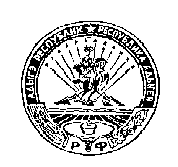          КОШЕХАБЛЬСКИЙ РАЙОН                                                              КОЩХЬАБЛЭ РАЙОНСОВЕТ НАРОДНЫХ ДЕПУТАТОВ                                                  МУНИЦИПАЛЬНЭ ОБРАЗОВАНИЕУМУНИЦИПАЛЬНОГО ОБРАЗОВАНИЯ                                      «БЛЭЩЭПСЫНЭ КЪОДЖЭ ПСЭУП1»«БЛЕЧЕПСИНСКОЕ СЕЛЬСКОЕ ПОСЕЛЕНИЕ»                      ИНАРОДНЭ ДЕПУТАТХЭМ Я СОВЕТ            385431, а. Блечепсин, ул. Ленина, 37                                                                      385431, къ. Блащэпсынэ, Лениным иур., 37       тел. (989) 126-23-03, факс (87770) 9-94-30                                                                    тел. (989) 126-23-03, факс (87770) 9-94-30E-mail: blechamo@mail.ruE-mail: blechamo@mail.ru________________________________________________________________________________________________________________________________________________________________________________________________________________________________________РЕШЕНИЕСовета народных депутатов муниципального образования«Блечепсинское сельское поселение»20 апреля 2021г.                                     № 102/1                                    а. БлечепсинО внесении изменений и дополнений в Решение Совета народных депутатов муниципального образования «Блечепсинское сельское поселение» №  95 от 21 декабря 2020 года «О бюджете муниципального образования «Блечепсинское сельское поселение»на 2021 год и плановый период 2022-2023гг.В соответствии с бюджетным кодексом РФ,  Законом Республики  Адыгея «О   республиканском бюджете Республики Адыгея на 2018 год» № 109 от 18.12.2017г. (ред.167от 19.07.2018г), Приказом Министерства  финансов РФ  от 01.07.2013г. № 65Н  (ред. от 22.06.2018г.) «Об утверждении Указаний о порядке применения бюджетной классификации Российской Федерации», Совет народных депутатов муниципального образования «Блечепсинское сельское поселение»,                           РЕШИЛ:Внести изменения в решение Совета народных  депутатов муниципального образования «Блечепсинское сельское поселение» от № 95  от 21.12. 2020 года согласно приложений.В п.1 части 1. статьи 1 цифру  9996,1 тыс. руб.  заменить цифрой 10096,1 тыс. руб.В п. 2 части 1 статьи 1 цифру 10337,6 тыс.руб. заменить цифрой 11928,8 тыс. руб.В п. 2 части 2 статьи 2 цифру 3165,7 тыс. руб. заменить цифрой 3265,7 тыс. руб.1) Приложение № 1 к решению № 95 от 21.12.2020г. изложить в новой  редакции, согласно Приложения № 1 к настоящему Решению.3) Приложение № 6 к решению № 95 от 21.12.2020г. изложить в новой  редакции, согласно Приложения № 5 к настоящему Решению.3) Приложение № 8 к решению № 95 от 21.12.2020г. изложить в новой  редакции, согласно Приложения № 2 к настоящему Решению.4) Приложение № 10 к решению № 95 от 21.12.2020г. изложить в новой  редакции, согласно Приложения № 3 к настоящему Решению.5) Приложение № 12 к решению № 95 от 21.12.2020г. изложить в новой  редакции, согласно Приложения № 4 к настоящему Решению.Председатель СНДМО "Блечепсинское сельское поселение"					К.А.Шиков